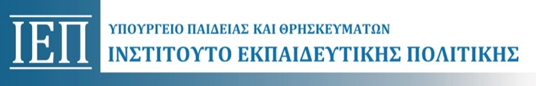 ΕΡΓΑΣΤΗΡΙΑ ΔΕΞΙΟΤΗΤΩΝ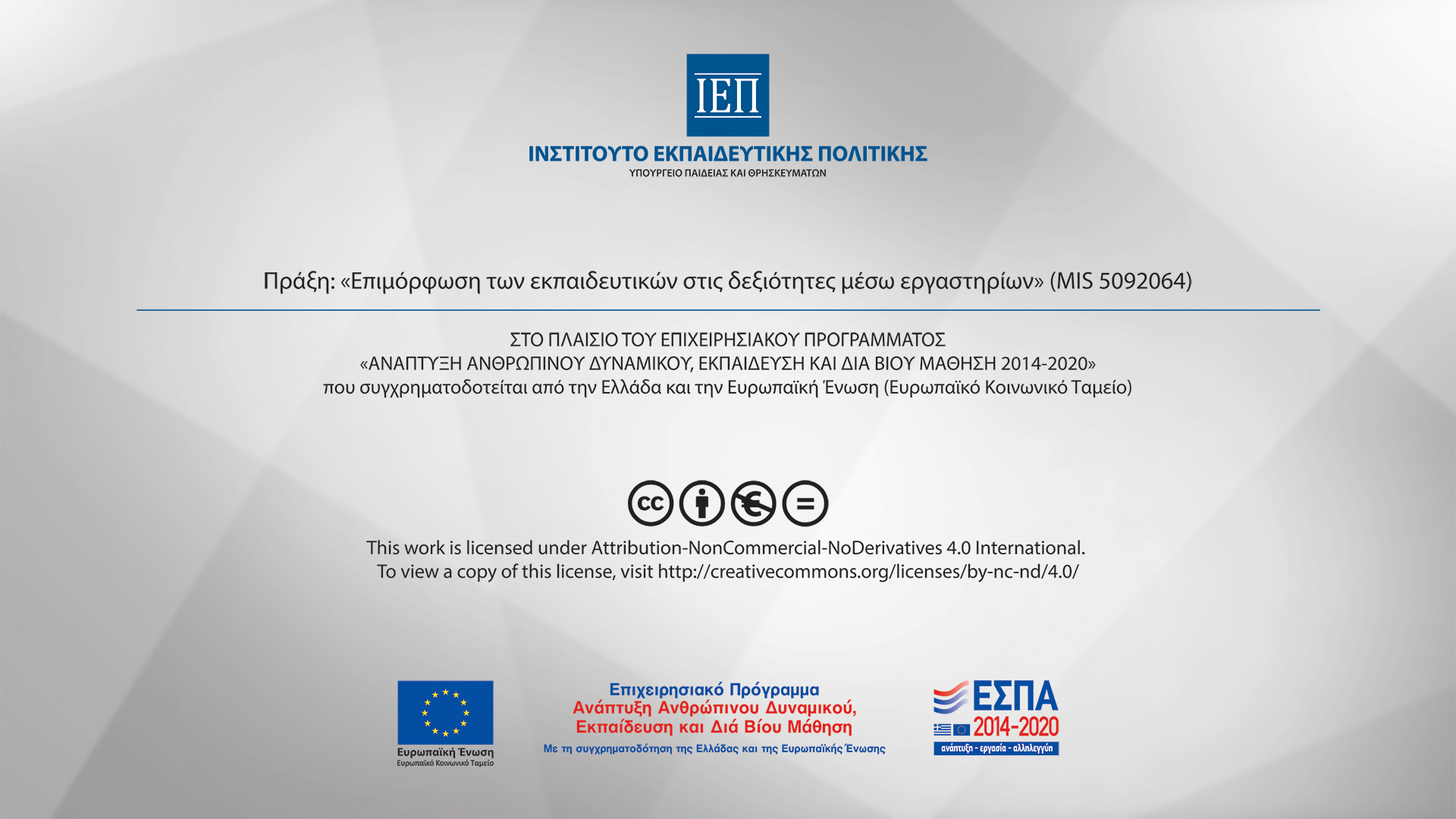 Επιμορφωτικό – υποστηρικτικό υλικόΠράξη: «Επιμόρφωση των εκπαιδευτικών στις δεξιότητες μέσω εργαστηρίων» (MIS 5092064)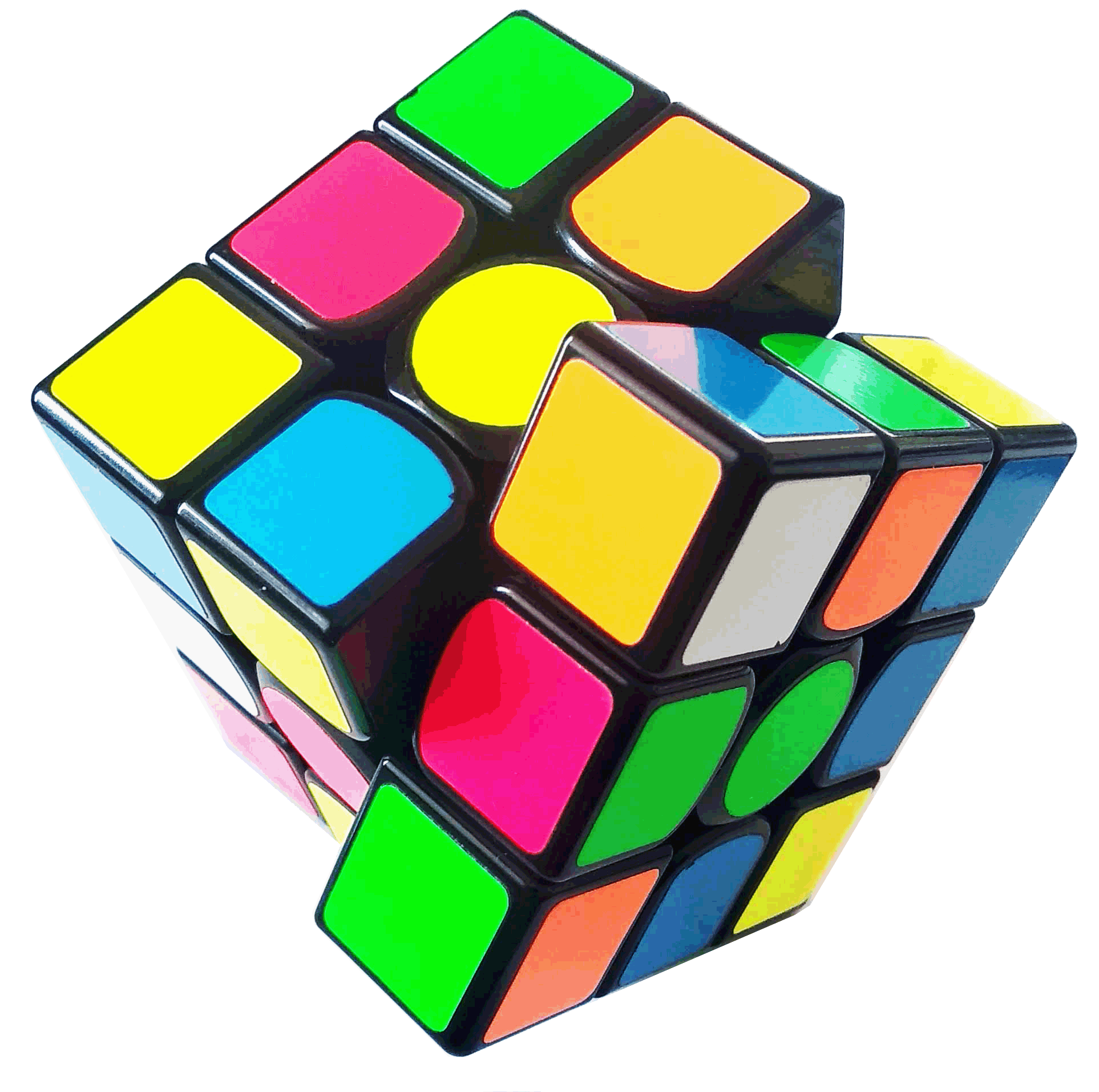 ΣΤΟ ΠΛΑΙΣΙΟ ΤΟΥ ΕΠΙΧΕΙΡΗΣΙΑΚΟΥ ΠΡΟΓΡΑΜΜΑΤΟΣ «ΑΝΑΠΤΥΞΗ ΑΝΘΡΩΠΙΝΟΥ ΔΥΝΑΜΙΚΟΥ ΕΚΠΑΙΔΕΥΣΗ ΚΑΙ ΔΙΑ ΒΙΟΥ ΜΑΘΗΣΗ 2014-2020» που συγχρηματοδοτείται από την Ελλάδα και την Ευρωπαϊκή Ένωση (Ευρωπαϊκό Κοινωνικό Ταμείο)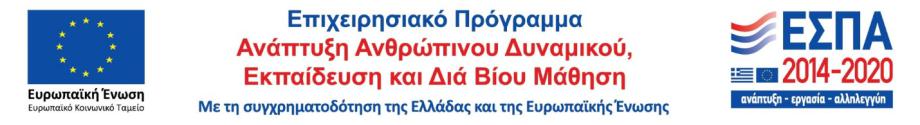 ΕΡΓΑΣΤΗΡΙΑ ΔΕΞΙΟΤΗΤΩΝΣΧΕΔΙΟ ΔΡΑΣΗΣ της Σχολικής Μονάδας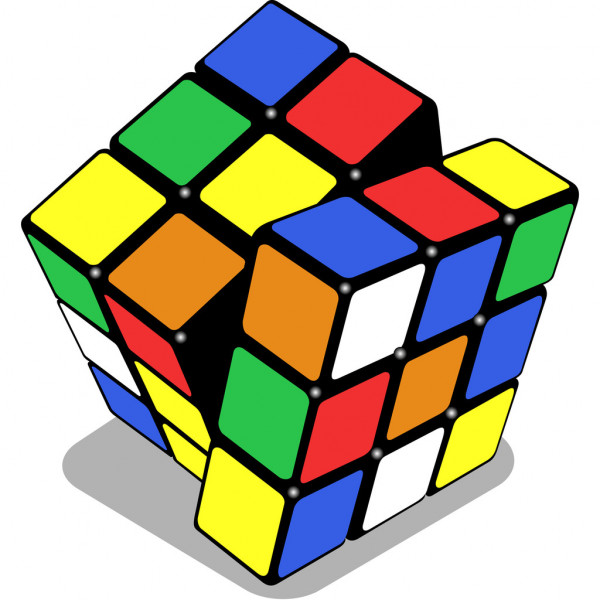 ΕΡΓΑΣΤΗΡΙΑ ΔΕΞΙΟΤΗΤΩΝ 21+:  http://iep.edu.gr/el/psifiako-apothetirio/skill-labsΟΠΣ Επιμόρφωσης - Ι.Ε.Π.: Όλες οι δράσεις (iep.edu.gr): https://elearning.iep.edu.gr/study/course/index.php?categoryid=62 ΕΡΓΑΣΤΗΡΙΑ ΔΕΞΙΟΤΗΤΩΝΣΧΕΔΙΟ ΔΡΑΣΗΣ ΣΧΟΛΙΚΗΣ ΜΟΝΑΔΑΣ- 10ο Νηπιαγωγείο ΡόδουΣΧΟΛΙΚΟ ΕΤΟΣ 2021-22Σχολική μονάδαΝηπιαγωγείο Αριθμός τμημάτων 2Αριθμός μαθητών/μαθητριών σχολικής μονάδας50Αριθμός εκπαιδευτικών σχολικής μονάδας4Αριθμός εκπαιδευτικών που συμμετέχουν στα Εργαστήρια δεξιοτήτων4Ζω καλύτερα – Ευ ΖηνΦροντίζω το ΠεριβάλλονΕνδιαφέρομαι και Ενεργώ  -  Κοινωνική Συναίσθηση και ΕυθύνηΔημιουργώ και Καινοτομώ  –  Δημιουργική Σκέψη και Πρωτοβουλία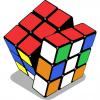 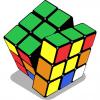 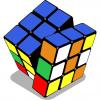 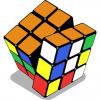 1. ΥΓΕΙΑ: Διατροφή - Αυτομέριμνα, Οδική Ασφάλεια1. Οικολογία - Παγκόσμια και τοπική Φυσική κληρονομιά1. Ανθρώπινα δικαιώματα1. STEM/ Εκπαιδευτική Ρομποτική2. Ψυχική και Συναισθηματική Υγεία - Πρόληψη2. Κλιματική αλλαγή - Φυσικές Καταστροφές, Πολιτική προστασία2. Εθελοντισμός διαμεσολάβηση2. Επιχειρηματικότητα- Αγωγή Σταδιοδρομίας- Γνωριμία με επαγγέλματα3. Γνωρίζω το σώμα μου - Σεξουαλική Διαπαιδαγώγηση3. Παγκόσμια και τοπική Πολιτιστική κληρονομιά3. Συμπερίληψη: Αλληλοσεβασμός, διαφορετικότηταΒασικός προσανατολισμός του ετήσιου Σχεδίου Δράσης (Πλεονεκτήματα-μειονεκτήματα)Το όραμά μαςΜε τη φετινή εφαρμογή των Εργαστηρίων Δεξιοτήτων, το βασικό όραμα της Σχολικής μας Μονάδας διαμορφώνεται σύμφωνα με το θεωρητικό πλαίσιο που διατρέχει το σύνολο του συγκεκριμένου αυτού προγράμματος. Στο επίκεντρο του οράματός μας βρίσκεται η επιδίωξη επιτυχούς καλλιέργειας των Δεξιοτήτων του 21ου αιώνα στις 3 βασικές κατηγορίες, στις οποίες αυτές διακρίνονται: α. δεξιότητες μάθησης (κριτική σκέψη, δημιουργικότητα, συνεργασία και επικοινωνία) , β. δεξιότητες αλφαβητισμού (ιδιαιτέρως ψηφιακού εγγραμματισμού) και γ. δεξιότητες ζωής (ευελιξία, ηγεσία, ανάληψη πρωτοβουλίας και παραγωγικότητα). Παράλληλα, στο επίκεντρο του οράματός μας βρίσκεται η ανάπτυξη κοινωνικών και συναισθηματικών δεξιοτήτων. Θεωρούμε ότι ο δυναμικός συνδυασμός όλων των προαναφερθέντων στοιχείων αποτελεί για τους μαθητές και τις μαθήτριες του Νηπιαγωγείου το κατάλληλο υποστηρικτικό πλαίσιο για την προσωπική τους ευημερία και ευεξία αλλά και για τη μελλοντική εξέλιξή τους σε αυτόνομα, ενεργά και παραγωγικά μέλη της κοινωνίας.Στα σημαντικά πλεονεκτήματα, που πιστεύουμε ότι θα συνδράμουν ουσιαστικά στην επιτυχία του προγράμματος, συγκαταλέγονται μεταξύ άλλων, η πρότερη εμπειρία των εκπαιδευτικών σε καινοτόμα προγράμματα στο πλαίσιο των σχολικών δραστηριοτήτων, η πρότερη συμμετοχή των εκπαιδευτικών σε εθελοντικά προγράμματα του Make a wish, της Action Aid και της Unicef. η συνολική ακαδημαϊκή και επιστημονική κατάρτιση των συμμετεχόντων εκπαιδευτικών, η διάθεση γόνιμης και ουσιαστικής συνεργασίας των εκπαιδευτικών για την επίτευξη ενός κοινού οράματος, η σχετικά επαρκής υλικοτεχνική υποδομή της Σχολικής Μονάδας σε συνδυασμό με τις ψηφιακές δεξιότητες των εκπαιδευτικών και η ύπαρξη ενεργού blog του σχολείου για την ευκολότερη και άμεση διάχυση των αποτελεσμάτων των δράσεων.Αναφορικά με τα μειονεκτήματα, η ιδιαίτερη συνθήκη της πανδημίας που τα τελευταία χρόνια διερχόμαστε, πιστεύουμε ότι ενδέχεται να δημιουργήσει εμπόδια τόσο στην εφαρμογή συγκεκριμένων διδακτικών τεχνικών και στην υλοποίηση δράσεων που είναι συνυφασμένες με τη δια ζώσης διδασκαλία, όσο και στη συνεργασία με φορείς για τον εμπλουτισμό του εκπαιδευτικού προγράμματος. Επίσης ο μεγάλος αριθμός μαθητών στα τμήματα (25) με τις ιδιαιτερότητες και τις ειδικές ανάγκες κάθε παιδιού, ενδέχεται επίσης να επηρεάσει την εφαρμογή και το χρονοδιάγραμμα υλοποίησης των εργαστηρίων.Στόχοι της σχολικής μονάδας σε σχέση με τις τοπικές και ενδοσχολικές ανάγκεςΣε άμεση συνάρτηση με το όραμα της Σχολικής μας Μονάδας, όπως αυτό περιγράφηκε στην προηγούμενη ενότητα του παρόντος Σχεδίου Δράσης, οι στόχοι του σχολείου σε σχέση με τις τοπικές και ενδοσχολικές ανάγκες θα εστιάσουν στα εξής:στη δημιουργία κλίματος εμπιστοσύνης και γόνιμης συνεργασίας τόσο μεταξύ των νηπίων όσο και μεταξύ των εκπαιδευτικώνστην καλλιέργεια των βασικών δεξιοτήτων του προγράμματος «Εργαστήρια Δεξιοτήτων», όπως αυτές περιγράφηκαν στην προηγούμενη ενότητα, με απώτερο στόχο την ολιστική ανάπτυξη της προσωπικότητας των νηπίωνστην ευαισθητοποίηση των νηπίων για θέματα ζωτικής σημασίας, που αφορούν τόσο το ανθρωπογενές και το φυσικό μας περιβάλλον όσο και την προστασία του πλανήτη μαςστη συνειδητοποίηση της ανάγκης μετάβασης από το «εγώ» στο «εμείς» καθώς και στη συνακόλουθη κινητοποίηση των μαθητών και μαθητριών και την ανάληψη δράσης για το κοινό καλόστην ανάπτυξη και εδραίωση αξιών όπως η συνεργασία, ο σεβασμός στη γνώμη του άλλου, η αγάπη για τον πλησίον, η αλληλεγγύη και η αποδοχή της διαφορετικότητας.στην εξοικείωση των νηπίων με τις Νέες Τεχνολογίες και τα ψηφιακά εκπαιδευτικά περιβάλλοντα            Ο ΠΡΟΓΡΑΜΜΑΤΙΣΜΟΣ ΤΩΝ ΕΡΓΑΣΤΗΡΙΩΝ  ΑΝΑ ΘΕΜΑΤΙΚΗ ΕΝΟΤΗΤΑΟ ΠΡΟΓΡΑΜΜΑΤΙΣΜΟΣ ΤΩΝ ΕΡΓΑΣΤΗΡΙΩΝ  ΑΝΑ ΘΕΜΑΤΙΚΗ ΕΝΟΤΗΤΑως προς τη  Θεματική ΕνότηταΖω καλύτερα- Ευ ζηνΘέμα: Διατροφή-  Ενδεικτικός τίτλος: <<Με σωστή διατροφή, έχω δύναμη πολλή>>Στην κύκλο των 7 δίωρων δραστηριοτήτων θα δοθεί έμφαση στην καλλιέργεια των δεξιοτήτων που αναφέρθηκαν διεξοδικά στην πρώτη ενότητα του παρόντος Σχεδίου Δράσης. Με δεδομένο ότι τα παιδιά προσχολικής ηλικίας και ιδιαίτερα τα παιδιά που παρακολουθούν το ολοήμερο τμήμα τρώνε δεκατιανό και μεσημεριάνο γεύμα στον χώρο τουσχολείου βασικός στόχος μας θα είναι να βοηθήσουμε τα παιδιά να κατανοήσουν τη σημασία της υγιεινής διατροφής και τον ρόλο που παίζεισε έναν σωστό και υγιεινό τρόπο ζωής.Οι δραστηριότητες θα στοχεύουν κυρίως να μάθουν τα παιδιά να ξεχωρίσουν τις τροφές σε υγιεινές και μη υγιεινές ώστε να μπορέσουν να υιοθετήσουν  αξίες και στάσεις ενός  υγιεινού τρόπου ζωής και να κατανοήσουν την σημασία που έχει μια σωστή και ισορροπημένη διατροφή.Διάρκεια :7 εβδομάδες.Περίοδος υλοποίησηςΥποθεματική: ΥΓΕΙΑ: Διατροφή - Αυτομέριμνα, Οδική ΑσφάλειαΘέμα: Διατροφή-  Ενδεικτικός τίτλος: <<Με σωστή διατροφή, έχω δύναμη πολλή>>Στην κύκλο των 7 δίωρων δραστηριοτήτων θα δοθεί έμφαση στην καλλιέργεια των δεξιοτήτων που αναφέρθηκαν διεξοδικά στην πρώτη ενότητα του παρόντος Σχεδίου Δράσης. Με δεδομένο ότι τα παιδιά προσχολικής ηλικίας και ιδιαίτερα τα παιδιά που παρακολουθούν το ολοήμερο τμήμα τρώνε δεκατιανό και μεσημεριάνο γεύμα στον χώρο τουσχολείου βασικός στόχος μας θα είναι να βοηθήσουμε τα παιδιά να κατανοήσουν τη σημασία της υγιεινής διατροφής και τον ρόλο που παίζεισε έναν σωστό και υγιεινό τρόπο ζωής.Οι δραστηριότητες θα στοχεύουν κυρίως να μάθουν τα παιδιά να ξεχωρίσουν τις τροφές σε υγιεινές και μη υγιεινές ώστε να μπορέσουν να υιοθετήσουν  αξίες και στάσεις ενός  υγιεινού τρόπου ζωής και να κατανοήσουν την σημασία που έχει μια σωστή και ισορροπημένη διατροφή.Διάρκεια :7 εβδομάδες. Περίοδος υλοποίησης: Φεβρουάριος -Μάρτιοςως προς τη Θεματική Ενότητα Φροντίζω το ΠεριβάλλονΥποθεματική: Οικολογία - Παγκόσμια και τοπική Φυσική κληρονομιάΘέμα: Τοπική Φυσική κληρονομιά. Τίτλος: «το νερό κύκλους κάνει»Το πρόγραμμα στοχεύει στην καλλιέργεια οικολογικής συνείδησης των παιδιών. Γνωρίζοντας όλες τις μορφές του νερού και βλέποντας παντού την παρουσία του γύρω μας είναι σημαντικό να συνειδητοποιήσουν  την αναγκαιότητα της προστασίας του. Αναλυτικότερα στοχεύουμε ώστε:Τα παιδιά να έρθουν σε επαφή με βασικές έννοιες και μορφές  του νερού με παρατήρηση, έρευνα και πειράματα. Να αναγνωρίσουν την παρουσία του  και την άμεση σύνδεση με την ζωή γύρω στο άμεσο περιβάλλον τους. Να αναγνωρίσουν το νερό ως φυσικό πόρο. Να συνειδητοποιήσουν ότι πολλές ανθρώπινες ενέργειες επιδρούν αρνητικά σε αυτό τον φυσικό πόρο. Να προβληματιστούν για τις δικές τους ενέργειες. Να αντιληφθούν ότι έχουν την δυνατότητα να συμμετέχουν σε αλλαγές για  έναν πιο δίκαιο και βιώσιμο κόσμο αλλά και να γίνονται πιο υπεύθυνοι στις συμπεριφορές τους.Διάρκεια 7 εβδομάδες. Περίοδος υλοποίησης Οκτώβριος-Νοέμβριοςως προς τη Θεματική ΕνότηταΕνδιαφέρομαι και Ενεργώ- Κοινωνική Συναίσθηση και ΕυθύνηΥποθεματική: Συμπερίληψη: Αλληλοσεβασμός, διαφορετικότηταΘέμα: Ανθρώπινα Δικαιώματα και Συμπερίληψη - Ενδεικτικός τίτλος:«Ένα σχολείο για όλα τα παιδιά»Στον κύκλο των συνολικά 7 δίωρων δραστηριοτήτων θα δοθεί έμφαση στην καλλιέργεια των δεξιοτήτων που αναφέρθηκαν διεξοδικά στην πρώτη ενότητα του παρόντος Σχεδίου Δράσης. Με δεδομένο ότι τα παιδιά προσχολικής ηλικίας δυσκολεύονται να χειριστούν και να κατανοήσουν αφηρημένες έννοιες, όπως «δικαιώματα», «ελευθερία», «δημοκρατία», βασική μέριμνά μας θα είναι η οργάνωση δραστηριοτήτων που θα ενισχύουν τη συνεργασία και το κλίμα αλληλοσεβασμού και αλληλοκατανόησης μέσα στην τάξη. Οι δραστηριότητες, το κλίμα, η οργάνωση της τάξης, οι σχέσεις και ο τρόπος επικοινωνίας των νηπίων παίζουν μεγάλο ρόλο στην ανάπτυξη μιας γενικότερης κουλτούρας σεβασμού των δικαιωμάτων. Εκκινώντας από αυτήν την παραδοχή, ο θεματικός κύκλος θα στοχεύσει περισσότερο στην ανάπτυξη στάσεων και δεξιοτήτων, στην υιοθέτηση αξιών και προτύπων σεβασμού και συνεργασίας και λιγότερο σε γνωστικούς στόχουςΔιάρκεια: 7 εβδομάδες. Περίοδος υλοποίησης: Δεκέμβριος-Ιανουάριοςως προς τη Θεματική Ενότητα Δημιουργώ και Καινοτομώ- Δημιουργική Σκέψη και ΠρωτοβουλίαΥποθεματική; STEM/Eκπαιδευτική Ρομποτική  Τίτλος: « ταξίδι στο παρελθόν» Με το πρόγραμμα αυτό τα παιδιά:Θα εξερευνήσουν και ανακαλύψουν μεσαιωνικά μνημεία της Δωδεκανήσου. Θα δημιουργήσουν εννοιολογικούς χάρτες, Θα υλοποιήσουν ερευνητικά σχέδια, θα παρουσιάσουν τα αποτελέσματα ερευνών τους, θα εξοικειωθούν με διάφορα λογισμικά και την χρήση εργαλείων της ρομποτικής εκπαίδευσης, θα συμμετέχουν σε εργαστήρια κατασκευής μνημείων, θα αναπτύξουν δεξιότητες στη μέτρηση, στη κωδικοποίηση, στη χωρική ικανότητα. Διάρκεια: 7 εβδομάδες. Περίοδος υλοποίησης: Απρίλιος-ΜάιοςΑναμενόμενο όφελος ως προς το σχολικό κλίμα.Η εφαρμογή εναλλακτικών διδακτικών προσεγγίσεων στο εφαρμοζόμενο πρόγραμμα Δεξιότητες 21+ έχει ως στόχο να γνωρίσουν οι μαθητές/τριες και να αποκτήσουν θετική στάση για τα ανθρώπινα δικαιώματα, τον εθελοντισμό και τη συμπερίληψη. • Να εφαρμοστούν προγράμματα δράσης που να ενισχύουν και να ενεργοποιούν τη δημιουργικότητα, την κριτική σκέψη, την ικανότητα επίλυσης προβλημάτων και τη διαδικασία λήψης αποφάσεων και τους τρόπους εργασίας, που συμπεριλαμβάνουν την επικοινωνία και συνεργασία, την αξιοποίηση των νέων τεχνολογιών και, τις κοινωνικές και συναισθηματικές δεξιότητες, που βοηθούν τους ανθρώπους να ζουν και να εργάζονται μαζί. • Τα προγράμματα που θα εφαρμοστούν να αποτελέσουν ευκαιρία για τη συνεργασία όλων των εκπαιδευτικών του νηπιαγωγείου, αλλά των τμημάτων μεταξύ τουςΕιδικότερα οφέληΣτα ειδικότερα οφέλη της εφαρμογής και υλοποίησης των Εργαστηρίων Δεξιοτήτων συγκαταλέγεται το μεγάλο εύρος δεξιοτήτων (νου, μάθησης, ζωής, κοινωνικών, συναισθηματικών, τεχνολογίας) που καλλιεργούνται και διατρέχουν όλους τους θεματικούς κύκλους, με αποτέλεσμα σταδιακά η μάθηση να εκπορεύεται αλλά και να βασίζεται αποκλειστικά στα ενδιαφέροντα και τις ανάγκες των ίδιων των μαθητώνΑναμενόμενο αντίκτυπο για την ανάπτυξη της σχολικής κοινότηταςΓια τη σχολική κοινότητα το όφελος θα είναι πολλαπλάσιο, καθώς θα εμπλουτιστεί το ψηφιακό αποθετήριο από τις δράσεις που θα κοινοποιηθούν στην εκπαιδευτική κοινότητα. Η συνεργασία, η δημιουργικότητα, η κριτική σκέψη και η επικοινωνία, που αποτελούν βασικούς πυλώνες του προγράμματος, θα αποτελέσουν σημαντικούς άξονες αναφοράς μεταξύ των μελών της σχολικής κοινότητας οδηγώντας σε ενδιαφέροντα εκπαιδευτικά αποτελέσματα-προϊόντα συλλογικής προσπάθειας.Αντίκτυπο στην τοπική κοινότηταΑπό τη διάχυση των αποτελεσμάτων των επιμέρους δράσεων ανά θεματικό κύκλο, θα υπάρξει συνολική ευαισθητοποίηση της τοπικής κοινότητας για ζητήματα που αφορούν το σύνολο της κοινωνίας, ελπίζοντας ότι η ενημέρωση θα λειτουργήσει ενισχυτικά στην ανάληψη ατομικής ευθύνης αλλά και πρωτοβουλιών για τη βελτίωση των θεμάτων που η Σχολική Μονάδα θα επεξεργαστεί στη διάρκεια της σχολικής χρονιάς.Προσαρμογές για τη συμμετοχή και την ένταξη όλων των μαθητώνΟι προσαρμογές που θα βοηθήσουν στη συμμετοχή και ένταξη όλων των μαθητών στη μαθησιακή διαδικασία κατά τη διάρκεια της υλοποίησης των Εργαστηρίων Δεξιοτήτων, αφορούν κυρίως τη διδακτική προσέγγιση. Θα αξιοποιηθεί ένα πλήθος στρατηγικών διδασκαλίας, που αξιοποιώντας εποπτικό και ψηφιακό υλικό, βιωματικές δράσεις, τέχνες και θεατρικό παιχνίδι, θα επιδιώξει να συμπεριλάβει όλους τους μαθητές, συνεκτιμώντας τον ρυθμό και το προφίλ μάθησης του καθενός.Φορείς και άλλες συνεργασίες που θα εμπλουτίσουν το σχέδιο δράσηςWWF ΕλλάςΔιεθνής ΑμνηστίαMake a WishAction AidΕπίσκεψη διατροφολόγουΚΠΕ Πεταλούδων ΡόδουΣωματείο Διπλωματούχων ΞεναγώνΣύλλογος Μεσαιωνικό ΡόδοΤελικά προϊόντα (ενδεικτικά) των εργαστηρίων που υλοποιήθηκανΘα δημιουργηθεί ψηφιοποιημένο υλικό από τις δράσεις και δραστηριότητες που θα υλοποιηθούν. Ένα μέρος του υλικού αυτού θα αναρτηθεί στο blog του σχολείου μας αλλά και υλικό για τη συμμετοχή μας σε αντίστοιχους μαθητικούς διαγωνισμούς. Τέτοιο υλικό μπορεί να είναι: βίντεο εκδηλώσεων, βίντεο παραγωγής μαθητών/τριών, καλλιτεχνικά δημιουργήματα, φωτογραφίες, ερωτηματολόγια προς γονείς και μαθητές, όπως και τα ανάλογα στατιστικά τους, αναφορές, παρουσιάσεις ppt κ.λ.πΕκπαιδευτικό υλικό και εργαλεία  που χρησιμοποιήθηκαν εκτός της Πλατφόρμας των Εργαστήρια Δεξιοτήτων του ΙΕΠ.ΑΝΑΣΤΟΧΑΣΜΟΣ - ΤΕΛΙΚΗ ΑΞΙΟΛΟΓΗΣΗ ΤΗΣ ΕΦΑΡΜΟΓΗΣΑΝΑΣΤΟΧΑΣΜΟΣ - ΤΕΛΙΚΗ ΑΞΙΟΛΟΓΗΣΗ ΤΗΣ ΕΦΑΡΜΟΓΗΣΑΝΑΣΤΟΧΑΣΜΟΣ - ΤΕΛΙΚΗ ΑΞΙΟΛΟΓΗΣΗ ΤΗΣ ΕΦΑΡΜΟΓΗΣΑΝΑΣΤΟΧΑΣΜΟΣ - ΤΕΛΙΚΗ ΑΞΙΟΛΟΓΗΣΗ ΤΗΣ ΕΦΑΡΜΟΓΗΣΑΝΑΣΤΟΧΑΣΜΟΣ - ΤΕΛΙΚΗ ΑΞΙΟΛΟΓΗΣΗ ΤΗΣ ΕΦΑΡΜΟΓΗΣ1. Τελική αξιολόγηση της υλοποίησης των τεσσάρων Θεματικών ΕνοτήτωνΚείμενο 100 λέξεων (με βάση την αξιολόγηση και τον αναστοχασμό) στην μορφή λίστας για κάθε Θεματική Ενότητα1. Τελική αξιολόγηση της υλοποίησης των τεσσάρων Θεματικών ΕνοτήτωνΚείμενο 100 λέξεων (με βάση την αξιολόγηση και τον αναστοχασμό) στην μορφή λίστας για κάθε Θεματική Ενότητα1. Τελική αξιολόγηση της υλοποίησης των τεσσάρων Θεματικών ΕνοτήτωνΚείμενο 100 λέξεων (με βάση την αξιολόγηση και τον αναστοχασμό) στην μορφή λίστας για κάθε Θεματική Ενότητα1. Τελική αξιολόγηση της υλοποίησης των τεσσάρων Θεματικών ΕνοτήτωνΚείμενο 100 λέξεων (με βάση την αξιολόγηση και τον αναστοχασμό) στην μορφή λίστας για κάθε Θεματική Ενότητα1. Τελική αξιολόγηση της υλοποίησης των τεσσάρων Θεματικών ΕνοτήτωνΚείμενο 100 λέξεων (με βάση την αξιολόγηση και τον αναστοχασμό) στην μορφή λίστας για κάθε Θεματική ΕνότηταΖω καλύτερα- Ευ ζηνΦροντίζω το ΠεριβάλλονΕνδιαφέρομαι και Ενεργώ- Κοινωνική Συναίσθηση και ΕυθύνηΔημιουργώ και Καινοτομώ- Δημιουργική Σκέψη και Πρωτοβουλία1. ΥΓΕΙΑ: Διατροφή - Αυτομέριμνα, Οδική Ασφάλεια1. Οικολογία - Παγκόσμια και τοπική Φυσική κληρονομιά1. Ανθρώπινα δικαιώματα1. STEM/ Εκπαιδευτική Ρομποτική2. Ψυχική και Συναισθηματική Υγεία - Πρόληψη2. Κλιματική αλλαγή - Φυσικές Καταστροφές, Πολιτική προστασία2. Εθελοντισμός διαμεσολάβηση2. Επιχειρηματικότητα- Αγωγή Σταδιοδρομίας- Γνωριμία με επαγγέλματα3. Γνωρίζω το σώμα μου - Σεξουαλική Διαπαιδαγώγηση3. Παγκόσμια και τοπική Πολιτιστική κληρονομιά3. Συμπερίληψη: Αλληλοσεβασμός, διαφορετικότητα2. Οφέλη συνολικά από την υλοποίηση του Σχεδίου Δράσης(σε συνάφεια με την αρχική ανάλυση αναγκών)2. Οφέλη συνολικά από την υλοποίηση του Σχεδίου Δράσης(σε συνάφεια με την αρχική ανάλυση αναγκών)2. Οφέλη συνολικά από την υλοποίηση του Σχεδίου Δράσης(σε συνάφεια με την αρχική ανάλυση αναγκών)2. Οφέλη συνολικά από την υλοποίηση του Σχεδίου Δράσης(σε συνάφεια με την αρχική ανάλυση αναγκών)2. Οφέλη συνολικά από την υλοποίηση του Σχεδίου Δράσης(σε συνάφεια με την αρχική ανάλυση αναγκών)ως προς το σχολικό κλίμα γενικάως προς τη ανάπτυξη της σχολικής κοινότητας (μαθητές, εκπαιδευτικοί, γονείς)ως προς την τοπική κοινότητα 3. Δυσκολίες – Εμπόδια κατά την υλοποίηση της πιλοτικής εφαρμογής του προγράμματος3. Δυσκολίες – Εμπόδια κατά την υλοποίηση της πιλοτικής εφαρμογής του προγράμματος3. Δυσκολίες – Εμπόδια κατά την υλοποίηση της πιλοτικής εφαρμογής του προγράμματος3. Δυσκολίες – Εμπόδια κατά την υλοποίηση της πιλοτικής εφαρμογής του προγράμματος3. Δυσκολίες – Εμπόδια κατά την υλοποίηση της πιλοτικής εφαρμογής του προγράμματοςΔυσκολίες και εμπόδια, σύντομη περιγραφή (ξεπεράστηκαν / ήταν ανυπέρβλητα)Προτάσεις Προτάσεις Προτάσεις Προτάσεις Προτάσεις Στη μορφή λίστας (150 λέξεις)………………………………………………Στη μορφή λίστας (150 λέξεις)………………………………………………Στη μορφή λίστας (150 λέξεις)………………………………………………Στη μορφή λίστας (150 λέξεις)………………………………………………Στη μορφή λίστας (150 λέξεις)………………………………………………